Цена: бесплатноРОССИЙСКАЯ ФЕДЕРАЦИЯИРКУТСКАЯ ОБЛАСТЬ  ИРКУТСКИЙ РАЙОНХОМУТОВСКОЕ МУНИЦИПАЛЬНОЕ ОБРАЗОВАНИЕАДМИНИСТРАЦИЯПОСТАНОВЛЕНИЕ02.07.2021 № 114о/д       с. ХомутовоОб утверждении положения о конкурсе «Лучший Арт-объект» для благоустройства  территории  ул. Ручейная 1, д. Позднякова, Иркутского района, Иркутской области  Руководствуясь Федеральным Законом от 06.10.2003 № 131-ФЗ «Об общих принципах организации местного самоуправления в Российской Федерации», Уставом Хомутовского муниципального образования, Решением Думы Хомутовского муниципального образования от 26.10.2017 №02-08/д «Об утверждении правил содержания и благоустройства территории Хомутовского муниципального образования», Администрация Хомутовского муниципального образованияПОСТАНОВЛЯЕТ:1. Утвердить положение о проведении конкурса «Лучший Арт-Объект» для благоустройства территории ул. Ручейная 1, д. Позднякова, Иркутского района, Иркутской области (приложение №1).2. Утвердить состав конкурсной комиссии (приложение №2).3. Опубликовать данное постановление в установленном законом порядке.4. Контроль за исполнением настоящего постановления возложить на Первого заместителя Главы администрации.                                                                      Исполняющий обязанности         главы администрации                                                                    А.В. ИваненкоУтвержденоПриложение №1                    к постановлению администрации Хомутовскогомуниципального образования № 114о/д от «02» июля 2021г. Положениео проведение конкурса «Лучший Арт-объект» для благоустройства территории ул. Ручейная 1, д. Позднякова, Иркутского района, Иркутской области.Общие положения:Настоящее Положение устанавливает порядок проведения конкурса «Лучший Арт-объект» Хомутовского муниципального образования.Конкурс проводится среди учреждений, организаций и предприятий всех форм собственности, физических лиц. К участию в конкурсе приглашаются все, кто в одиночку или в составе любой команды творцов сможет придумать и реализовать яркие, образные композиции.Организатором конкурса является администрация Хомутовского муниципального образования.Цели и задачи:Конкурс проводится в целях более широкого вовлечения населения, коллективов предприятий и организаций в работы по благоустройству общественной территории «Родник» в д. Позднякова, ул. Ручейная 1.2.2.	Привлечение внимания широкой общественности к проблематике создания эстетичной и комфортной городской среды, для формирования собственного индивидуального облика территории;2.3. Разработка и создание инновационных Арт-Объектов (малых архитектурных форм) благоустройства из различных строительных материалов, поиск и содействие развитию молодых талантов для творческого освоения общественного пространства;2.4. Художественно - эстетическое оформление территории «Родника»;2.5.	Повышение гражданской активности молодежи;2.6.	Создание площадки для презентации лучших работ конкурсантов.3. Порядок подачи заявок на участие в конкурсе:3.1. Участники представляют свои заявки (приложение)  на конкурс по электронному адресу: admkhom@yandex.ru с указанием темы письма «Конкурс Арт-Объектов», либо в письменном виде в кабинет №6 Администрации Хомутовского Муниципального образования по адресу: ул. Кирова 7а, с. Хомутово  (тел. 696-295) Иркутского района, Иркутской области.3.2. Срок приема заявок с 02 июля по 20 июля включительно.4. Требования и условия участия в конкурсе:4.1	Участникам конкурса предлагается проработать и представить объекты по одному из трех направлений по выбору авторов:4.1.1	. Создание стационарных арт-объектов архитектурно-декоративного назначения – архитектурных композиций, скульптурных произведений, инсталляций, стилизованных малых архитектурных форм, предназначенных для размещения в общественных пространствах;4.1.2	. Создание стационарных арт-объектов – малых архитектурных форм для благоустройства парковых пространств и скверов с возможностью практического использования в рекреационных целях (например, скамейка, фонтанчик, игровая конструкция для детей и т.д)4.1.3. 	Создание временных арт-объектов декоративного назначения, изготавливаемых на месте установки из древесных пиломатериалов.4.2	Объекты, представляемые на конкурс как стационарные изделия, не лимитируются по габаритным размерам. Размеры определяются авторами, самостоятельно исходя из творческой идеи и масштаба данного произведения для восприятия в пространстве территории. Необходимо предусмотреть конструкцию, обеспечивающую устойчивость композиции и способ ее надежного крепления к основанию, выдерживающий ветровые нагрузки.4.3.	Количество работ, представленных одним автором или авторским коллективом, не ограничено, по запросу участкика.4.4.	Места для установки каждого из выбранных к реализации объектов определяет организатор конкурса.4.5 Материал для создания стационарных объектов: металл, пиломатериалы, элементы из бетона, камня, стеновых блоков, лако-красочные материалы, пластик. Дополнительные требования к материалам и объектам: долговечность при эксплуатации в различных погодных условиях, возможность монтажа и транспортировки к месту установки, безопасность при эксплуатации.4.6.	Работы не должны нарушать нормы действующего законодательства РФ. Не допускаются пропаганды экстремизма, сепаратизма и т.д4.7.	При изготовлении и установке арт-объектов каждый участник конкурса соблюдает правила техники безопасности при работе с инструментом и оборудованием, представляющим повышенную опасность. Организаторы конкурса не несут ответственности за нарушение участниками правил по технике безопасности, и правил по эксплуатации используемого инструмента (оборудования),  а также за полученные участниками в период выполнения работ травм.4.8.	Работы должны представлять эстетическую и художественную ценность.4.9. Арт-объекты могут иметь эмблемы с символикой Хомутовского муниципального образования, а также логотипы, рекламу учреждений, организаций, предприятий и организаций, физических лиц, участвующих в их изготовлении.4.10.	 Объект по возможности должен быть эксплуатируемым. Приветствуется интерактивность объекта, возможность взаимодействия посетителей с арт-объектом.4.11.	 Организаторы оставляют право не допустить работу до участия в конкурсе, если она не соответствует предъявляемым настоящим положением требованиям.4.12. Арт-объекты возводятся за счет конкурсантов.5. Подведение итогов конкурса. Награждение победителей. 5.1. Подведение итогов конкурса проводится 16 августа  2021 года путем осмотра комиссией представленных конкурсных объектов и оформляется протоколом.5.2. Комиссия при рассмотрении конкурсных объектов определяет победителей конкурса по следующим критериям:-соответствие требованиям положению о конкурсе;-оригинальность работы;-художественная ценность;-качество выполнения.Выполнение вышеперечисленных требований оценивается по пятибалльной шкале (от 1 до 5 баллов).5.3. Награждение победителей конкурса проводится в торжественной обстановке на праздновании «Дня села» с вручением  Благодарственных писем администрации Хомутовского муниципального образования и памятных призов, занявшим первое, второе и третье места.5.4. Решение комиссии публикуется на официальном сайте Хомутовского муниципального образования, в газете «Хомутовский вестник» и в социальных сетях.Начальник экономического отдела 			                      Е.Н.Дубровина					Приложение к положению о проведении конкурса«Лучший Арт-Объект» для благоустройства  территории  ул. Ручейная 1, д. Позднякова, Иркутского района, Иркутской области  Заявкана участие в конкурсе «Лучший Арт-объект»1. Наименование юридического лица (Фамилия, имя, отчество физического лица) ___________________________________________________________________________________________________________________________________________________________________________________________2. Фамилия, имя, отчество изготовителя Арт-Объектов _____________ _______________________________________________________________________________________________________________3. Контактный телефон______________________________________4. Название Арт-объекта, размеры готового изделия, материалы (металл, камень, дерево, др.), описание технологии изготовления (столярное изделие, ковка, литье, резка по камню) _________________________________________ ______________________________________________________________________________________________________________________________________.5. Количество участвующих лиц в создании __________ _____________.6. Эскиз Арт-объекта___________ л.________________Подпись     «_____» _____________ 2021 г.УтвержденоПриложение №2                      к постановлению администрации Хомутовскогомуниципального образования        № 114о/д от «02» июля 2021 г. Состав конкурсной комиссии для подведения итогов конкурса«Лучший Арт-Объект» для благоустройства территорииул. Ручейная 1, д. Позднякова, Иркутского района, Иркутской областиПредседатель комиссии: Первый заместитель Главы администрации А.В.Иваненко, Секретарь комиссии: ведущий инженер экономического отдела В.А. Семенова,Члены комиссии: Начальник экономического отдела Е.Н. Дубровина,Начальник социального отдела М.Ю. Несмеянова,Директор МКУ ХЭС ХМО А.Л. Шелепов,Директор МУК КСК ХМО С.А. Василенко,Главный специалист отдела градостроительства, земельных и имущественных отношений Н.Ю. Галицына, Депутаты Думы Хомутовского муниципального образования (по согласованию).Начальник экономического отдела 					                  Е.Н.ДубровинаРОССИЙСКАЯ ФЕДЕРАЦИЯИРКУТСКАЯ ОБЛАСТЬ  ИРКУТСКИЙ РАЙОНХОМУТОВСКОЕ МУНИЦИПАЛЬНОЕ ОБРАЗОВАНИЕАДМИНИСТРАЦИЯПОСТАНОВЛЕНИЕ02.07.2021 № 115о/д       с. ХомутовоО внесении изменений в постановление администрации Хомутовского МО от 08.10.2020 №185о/д «О проведении профилактических мероприятий по предотвращению эпидемического распространения коронавирусной инфекции CОVID-2019 на территории Хомутовского муниципального образования» В целях снижения рисков распространения новой коронавирусной инфекции CОVID-2019 на территории Хомутовского муниципального образования, руководствуясь Указом Губернатора Иркутской области от 12.10.2020 №279-уг "О режима функционирования повышенной готовности для территориальной подсистемы Иркутской области единой государственной системы предупреждения и ликвидации чрезвычайных ситуаций", руководствуясь Уставом Хомутовского муниципального образования, Администрация Хомутовского муниципального образованияПОСТАНОВЛЯЕТ:В постановление администрации Хомутовского МО от 08.10.2020 №185о/д «О проведении профилактических мероприятий по предотвращению эпидемического распространения коронавирусной инфекции CОVID-2019 на территории Хомутовского муниципального образования» внести следующие изменения:Приложение изменить и изложить в новой редакции (приложение)Опубликовать настоящее постановление в информационно-телекоммуникационной сети «Интернет» на официальном сайте Хомутовского муниципального образования.Контроль за исполнением данного постановления оставляю за собой.                                                                      Исполняющий обязанности         главы администрации                                                                    А.В. ИваненкоПриложение  к постановлению администрации Хомутовского МОот 02.07.2021 № 115о/дУТВЕРЖДЕНОпостановлением администрации Хомутовского МОот 02.07.2021 № 115о/дПЛАНмероприятий по предупреждению  и недопущению распространения коронавирусной инфекции CОVID-2019 на территорииХомутовского муниципального образованияИ.о. Начальника организационно-контрольного отдела                               Н.В. МаксименкоРОССИЙСКАЯ ФЕДЕРАЦИЯИРКУТСКАЯ ОБЛАСТЬ  ИРКУТСКИЙ РАЙОНХОМУТОВСКОЕ МУНИЦИПАЛЬНОЕ ОБРАЗОВАНИЕАДМИНИСТРАЦИЯПОСТАНОВЛЕНИЕ02.07.2021 № 116о/д       с. ХомутовоО внесении изменений в постановление администрации Хомутовского муниципального образования от 19.12.2017 №205 о/д В целях благоустройства населенных пунктов Хомутовского  муниципального образования, в рамках реализации Государственной программы Иркутской области «Формирование современной городской среды» на 2018 - 2024 годы, в соответствии с Федеральным законом от 06.10.2003  №131-ФЗ «Об общих принципах организации местного самоуправления в Российской Федерации», Постановлением Правительства Российской Федерации от 10.02.2017 №169 «Об утверждении Правил предоставления  и распределения субсидий из федерального бюджета бюджетам субъектов Российской Федерации на поддержку государственных программ субъектов Российской Федерации муниципальных программ формирования современной городской среды» и в соответствии с Постановлением Правительства Российской Федерации от 09.02.2019 №106 «О внесении изменений в приложение №15 к государственной программе Российской Федерации «Обеспечение доступным и комфортным жильем и коммунальными услугами граждан Российской Федерации», Уставом Хомутовского муниципального образования, Администрация Хомутовского муниципального образованияПОСТАНОВЛЯЕТ:1. В постановление администрации Хомутовского муниципального образования от 19.12.2017 №205 о/д «Об утверждении муниципальной программы «Формирование современной городской среды на территории Хомутовского муниципального образования на 2018-2024 годы» (далее постановление) внести следующие изменения:1.1. Подраздел 6.2. муниципальной программы Хомутовского муниципального образования «Формирование современной городской среды на территории Хомутовского муниципального образования на 2018-2024 годы» изменить и изложить в следующей редакции:«6.2. Благоустройство общественной территории Хомутовского муниципального образования согласно адресному перечню (Приложение 3).Благоустройство общественных территорий включает в себя проведение работ на территориях общего пользования, которыми беспрепятственно пользуется неограниченный круг лиц. Общественные территории соответствующего функционального назначения (площади, набережные, улицы, пешеходные зоны, скверы, парки, иные территории). Данное направление включает: - разработка проектно-сметной документации, дизайн-проектов общественных территорий Хомутовского муниципального образования, в том числе с механизмом соучастного проектирования;- устройство, ремонт дорожных покрытий, проездов, тротуаров, беговых и велосипедных дорожек, бортового камня, лестниц, мест парковок, линий наружного освещения; - установку и ремонт объектов внешнего благоустройства, ограждений; - зон для отдыха (пляж, парк, площадь); - приобретение и установку оборудования для детских, спортивных площадок; - приобретение и установку урн, скамеек, групп для отдыха; - устройство ливневой канализации; - озеленение общественных территорий и устройство современных газонов; - возведение и установку произведений монументально-декоративного искусства и монументально-декоративной живописи, архитектурных композиций и сооружений;- иные виды работ, соответствующие условиям программы. Очередность благоустройства общественных территорий определяется в порядке поступления предложений заинтересованных лиц, в соответствии с порядком и сроком представления, рассмотрения и оценки предложений заинтересованных лиц о включении общественной территории в муниципальную программу, утвержденным постановление администрации Хомутовского муниципального образования. Мероприятия по благоустройству общественных территорий проводятся с учетом необходимости обеспечения физической, пространственной и информационной доступности зданий, сооружений общественных территорий для инвалидов и других маломобильных групп населения.Дизайн-проект благоустройства общественной территории, в который включается концепция и перечень (в том числе визуализированный) элементов благоустройства, предлагаемых к размещению на соответствующей территории, утверждается постановлением администрации Хомутовского муниципального образования. Выбор общественных территорий, подлежащих благоустройству в первоочередном порядке с применением целевой модели по вовлечению граждан, определен порядком проведения рейтингового голосования, согласно Постановления администрации Хомутовского муниципального образования от 16.02.2021 № 29о/д.»1.2 Приложение № 1 к муниципальной программе Хомутовского муниципального образования «Формирование современной городской среды на территории Хомутовского муниципального образования на 2018-2024 годы» изменить и изложить в новой редакции (Приложение № 1).1.3 Приложение № 3 к муниципальной программе Хомутовского муниципального образования «Формирование современной городской среды на территории Хомутовского муниципального образования на 2018-2024 годы» изменить и изложить в новой редакции (Приложение № 2). 2. Опубликовать настоящее постановление в установленном законом порядке. 3. Контроль за исполнением настоящего постановления возложить на Первого заместителя Главы администрации.                                                           Исполняющий обязанностиГлавы администрации                                                                          А.В. ИваненкоРОССИЙСКАЯ ФЕДЕРАЦИЯИРКУТСКАЯ ОБЛАСТЬ  ИРКУТСКИЙ РАЙОНХОМУТОВСКОЕ МУНИЦИПАЛЬНОЕ ОБРАЗОВАНИЕАДМИНИСТРАЦИЯПОСТАНОВЛЕНИЕ06.07.2021 № 598пз       с. ХомутовоО предоставлении разрешения на условно разрешенный вид использования земельного участкаВ соответствии со ст. 39 Градостроительного кодекса РФ от 29.12.2004 № 190-ФЗ, ст. 14 Федерального закона от 06.10.2003 № 131-ФЗ «Об общих принципах организации местного самоуправления в Российской Федерации», Законом Иркутской области от 03.11.2016 № 96-ОЗ «О закреплении за сельскими поселениями Иркутской области вопросов местного значения», ст. 6 Устава Хомутовского муниципального образования,  на основании рекомендаций комиссии по подготовке правил землепользования и застройки Хомутовского муниципального образования от 24.06.2021, рассмотрев заявление Соколова Николая Александровича и представленные документы, Администрация Хомутовского муниципального образованияПОСТАНОВЛЯЕТ:Предоставить разрешение на условно разрешенный вид использования земельного участка с кадастровым номером 38:06:100922:3591, площадью 1960 кв.м., расположенного по адресу: Российская Федерация, Иркутская область, Иркутский район, д. Куда, пер. Добрый, 7, «Для индивидуального жилищного строительства»;2. Опубликовать настоящее постановление в установленном законом порядке.3. Контроль за исполнением настоящего постановления возложить на Заместителя Главы администрации Хомутовского муниципального образования.                                                                     Исполняющий обязанности                         Главы администрации                                                                А.В. Иваненко   РОССИЙСКАЯ ФЕДЕРАЦИЯИРКУТСКАЯ ОБЛАСТЬ  ИРКУТСКИЙ РАЙОНХОМУТОВСКОЕ МУНИЦИПАЛЬНОЕ ОБРАЗОВАНИЕАДМИНИСТРАЦИЯПОСТАНОВЛЕНИЕ06.07.2021 № 599пз       с. ХомутовоО предоставлении разрешения на отклонение от предельных параметров разрешенного строительства, реконструкции объектов капитального строительстваВ соответствии со ст. 40 Градостроительного кодекса РФ от 29.12.2004 № 190-ФЗ, ст. 14 Федерального закона от 06.10.2003 № 131-ФЗ «Об общих принципах организации местного самоуправления в Российской Федерации», ст. 6 Устава Хомутовского муниципального образования,  на основании рекомендаций комиссии по подготовке правил землепользования и застройки Хомутовского муниципального образования от 16.06.2021, рассмотрев заявление гр. Шестаковой Марины Николаевны и представленные документы, Администрация Хомутовского муниципального образованияПОСТАНОВЛЯЕТ:1. Предоставить разрешение на отклонение от предельных параметров разрешенного строительства, реконструкции объектов капитального строительства в отношении земельных участков, образованных в результате раздела земельного участка с кадастровым номером 38:06:100104:369, площадью 1529 кв. м, расположенного по адресу: Иркутская область, Иркутский район, с. Хомутово, ул. Доготарева, 42-2, в части уменьшения минимального размера фронтальной стороны земельных участков ЗУ1 с 16 метров до 14,79 метров, ЗУ2 с 16 метров до 15,9 метров.2. Опубликовать настоящее постановление в установленном законом порядке.3. Контроль за исполнением настоящего постановления возложить на Заместителя Главы администрации Хомутовского муниципального образования.                                                                     Исполняющий обязанности Главы администрации                                                                А.В. Иваненко   Оповещениежителей Хомутовского муниципального образованияо начале публичных слушанийпо проекту решения о предоставлении разрешенияна условно разрешенный вид использования земельного участкаКомиссия по подготовке правил землепользования и застройки Хомутовского муниципального образования сообщает о начале публичных слушаний по проекту решений о предоставлении разрешения на условно разрешенный вид использования земельных участков: «Для индивидуального жилищного строительства» в отношении земельного участка с кадастровым номером 38:06:100801:33109, площадью 854 кв.м., расположенного по адресу: Российская Федерация, Иркутская область, Иркутский муниципальный район, Хомутовское сельское поселение, с. Хомутово, ул. Олимпийская (далее – проект).Информационные материалы к проекту:1)проект решения о предоставлении разрешения на условно разрешенный вид использования земельных участков;2) схема расположения земельных участков, в отношении которого подготовлен проект решения о предоставлении разрешения на условно разрешенный вид использования.Порядок и срок проведения публичных слушаний: не более одного месяца со дня опубликования настоящего информационного сообщения до дня опубликования заключения о результатах публичных слушаний (с 07.07.2021 г. по 03.08.2021 г.)Место экспозиции проекта: в здании Администрации Хомутовского муниципального образования по адресу: Иркутская область, Иркутский район, с. Хомутово, ул. Кирова, 7 А, 1 этаж, 3 кабинет (отдел градостроительства, земельных и имущественных отношений)Дата открытия экспозиции проекта: 07.07.2021 г.Срок, время проведения экспозиции проекта: с 07.07.2021 по 03.08.2021 включительно. Дни и часы, в которые возможно посещение экспозиции проекта: понедельник, четверг, (кроме праздничных дней), с 8-00 до 16-00, перерыв на обед с 12-00 до 13-00Собрания участников публичных слушаний: - Регистрация лиц, участвующих в собрании участников публичных слушаний: 03.08.2021 г.(с 15:30 до 16:00 часов) по адресу: в здании Администрации Хомутовского муниципального образования по адресу: Иркутская область, Иркутский район, с. Хомутово, ул. Кирова, 7 А, 1 этаж, 3 кабинет;- Собрание участников публичных слушаний: 03.08.2021 в 16:00 часов.В целях идентификации участникам публичных слушаний необходимо представить сведения о себе (для физических лиц - фамилию, имя, отчество (при наличии), дату рождения, адрес места жительства (регистрации); для юридических лиц - наименование, основной государственный регистрационный номер, место нахождения и адрес) с приложением документов, подтверждающих такие сведения.Участники публичных слушаний, прошедшие в установленном порядке идентификацию, имеют право вносить предложения, касающиеся проектов:- в письменной или устной форме в ходе проведения собрания участников публичных слушаний;- в письменной форме в адрес Администрации Хомутовского муниципального образования по адресу: Иркутская область, Иркутский район, с. Хомутово, ул. Кирова, 7 а, 1 этаж, 3 кабинет (отдел градостроительства, земельных и имущественных отношений); (все дни, кроме субботы, воскресенья);Проект и информационные материалы к нему будут размещены на официальном сайте администрации Хомутовского муниципального образования в информационно-телекоммуникационной сети "Интернет" (http://khomutovskoe-mo.ru) и в газете «Вестник Хомутовского поселения»: с 07.07.2021 г. по 03.08.2021 г.Справки по вопросам организации и проведения публичных слушаний по телефону: 696-182,696-501.РОССИЙСКАЯ ФЕДЕРАЦИЯИРКУТСКАЯ ОБЛАСТЬ  ИРКУТСКИЙ РАЙОНХОМУТОВСКОЕ МУНИЦИПАЛЬНОЕ ОБРАЗОВАНИЕАДМИНИСТРАЦИЯПОСТАНОВЛЕНИЕ07.07.2021 № 601пз       с. ХомутовоО назначении публичных слушаний по проекту решения о предоставлении разрешения на условно разрешенный вид  использования земельных участковВ целях соблюдения права человека на благоприятные условия жизнедеятельности, прав и законных интересов правообладателей земельных участков и объектов капитального строительства, руководствуясь ст. ст. 5.1, 39 Градостроительного кодекса Российской Федерации, ст. 28 Федерального закона от 06.10.2003 № 131-ФЗ «Об общих принципах организации местного самоуправления в РФ», ст. 19 Устава Хомутовского муниципального образования, постановлением администрации Хомутовского муниципального образования от 31.10.2018 № 150 о/д «О комиссии по подготовке правил землепользования и застройки Хомутовского муниципального образования», Решением Думы Хомутовского муниципального образования от 26.07.2018 № 13-56/д «Об утверждении Положения об отдельных вопросах организации и проведения общественных обсуждений, публичных слушаний в области градостроительной деятельности в Хомутовском муниципальном образовании», Администрация Хомутовского муниципального образованияПОСТАНОВЛЯЕТ:1. Назначить публичные слушания по проекту решения о предоставлении разрешения на условно разрешенный вид использования земельных участков:1) «Для индивидуального жилищного строительства» в отношении земельного участка с кадастровым номером 38:06:100801:33109, площадью 854 кв.м., расположенного по адресу: Российская Федерация, Иркутская область, Иркутский муниципальный район, Хомутовское сельское поселение, с. Хомутово, ул. Олимпийская2. Комиссии по подготовке правил землепользования и застройки Хомутовского муниципального образования:		1) в срок не более одного месяца со дня опубликования оповещения о начале публичных слушаний, предусмотренного подпунктом "а" пункта 2 части 2 настоящего постановления до дня опубликования заключения о результатах публичных слушаний, провести публичные слушания по проекту;		2) обеспечить опубликование в газете «Вестник Хомутовского поселения» и размещение на официальном сайте администрации Хомутовского муниципального образования в информационно-телекоммуникационной сети "Интернет" (http://khomutovskoe-mo.ru):а) оповещения о начале публичных слушаний в форме информационного сообщения, содержащего, в том числе, информацию о месте и дате открытия, времени проведения экспозиции проекта;		б) проекта и информационных материалов к нему;		в) заключения о результатах публичных слушаний.		3. Опубликовать настоящее постановление в средствах массовой информации в газете «Вестник Хомутовского поселения»  и разместить на официальном сайте администрации Хомутовского муниципального образования в информационно-телекоммуникационной сети "Интернет" (http://khomutovskoe-mo.ru).		4. Контроль за исполнением настоящего постановления возложить на Заместителя Главы администрации Хомутовского муниципального образования. Исполняющий обязанностиГлавы администрации                                                             А.В. ИваненкоПРОЕКТрешения о предоставлении разрешения на условно разрешенный вид использования земельных участковУчитывая заявление Толмачевой Алены Алексеевны о предоставлении разрешения на условно разрешенный вид использования земельного участка: «Для индивидуального жилищного строительства»:- в отношении земельного участка с кадастровым номером 38:06:100801:33109, площадью 854 кв.м., расположенного по адресу: Российская Федерация, Иркутская область, Иркутский муниципальный район, Хомутовское сельское поселение, с. Хомутово, ул. Олимпийская;Схемы расположения земельного участка, в отношении которого подготовлен проект решения о предоставлении разрешения на условно разрешенный вид использования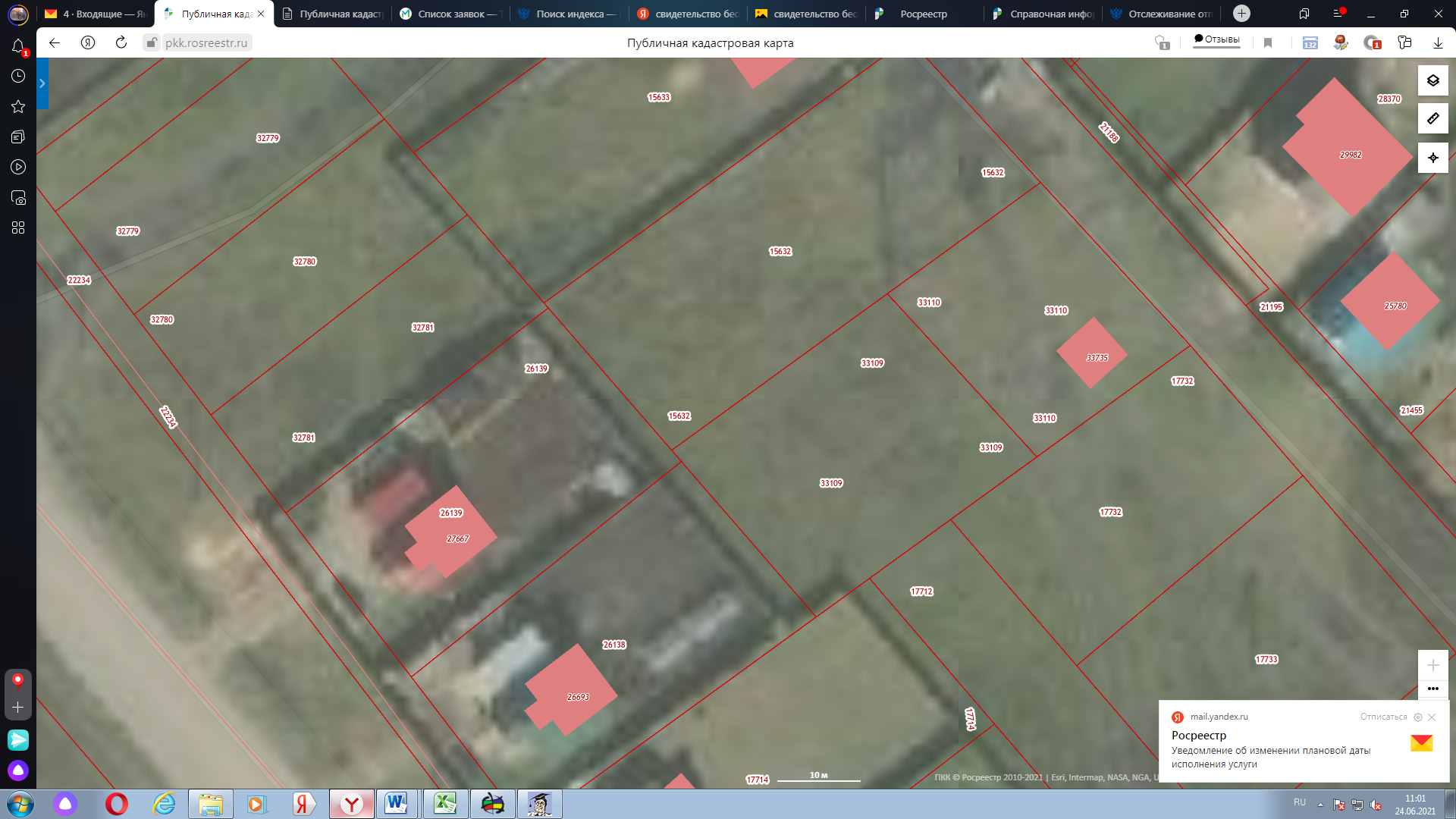 Оповещениежителей Хомутовского муниципального образованияо начале публичных слушанийпо проекту решения о предоставлении разрешенияна условно разрешенный вид использования земельного участкаКомиссия по подготовке правил землепользования и застройки Хомутовского муниципального образования сообщает о начале публичных слушаний по проекту решения о предоставлении разрешения на условно разрешенный вид использования земельного участка: «Для индивидуального жилищного строительства» в отношении земельного участка с кадастровым номером 38:06:100801:11741, площадью 1000 кв.м., расположенного по адресу: Российская Федерация, Иркутская область, Иркутский район (далее – проект).Информационные материалы к проекту:1)проект решения о предоставлении разрешения на условно разрешенный вид использования земельных участков;2) схема расположения земельных участков, в отношении которого подготовлен проект решения о предоставлении разрешения на условно разрешенный вид использования.Порядок и срок проведения публичных слушаний: не более одного месяца со дня опубликования настоящего информационного сообщения до дня опубликования заключения о результатах публичных слушаний (с 07.07.2021 г. по 03.08.2021 г.)Место экспозиции проекта: в здании Администрации Хомутовского муниципального образования по адресу: Иркутская область, Иркутский район, с. Хомутово, ул. Кирова, 7 А, 1 этаж, 3 кабинет (отдел градостроительства, земельных и имущественных отношений)Дата открытия экспозиции проекта: 07.07.2021 г.Срок, время проведения экспозиции проекта: с 07.07.2021 по 03.08.2021 включительно. Дни и часы, в которые возможно посещение экспозиции проекта: понедельник, четверг, (кроме праздничных дней), с 8-00 до 16-00, перерыв на обед с 12-00 до 13-00Собрания участников публичных слушаний: - Регистрация лиц, участвующих в собрании участников публичных слушаний: 03.08.2021 г.(с 15:30 до 16:00 часов) по адресу: в здании Администрации Хомутовского муниципального образования по адресу: Иркутская область, Иркутский район, с. Хомутово, ул. Кирова, 7 А, 1 этаж, 3 кабинет;- Собрание участников публичных слушаний: 03.08.2021 в 16:00 часов.В целях идентификации участникам публичных слушаний необходимо представить сведения о себе (для физических лиц - фамилию, имя, отчество (при наличии), дату рождения, адрес места жительства (регистрации); для юридических лиц - наименование, основной государственный регистрационный номер, место нахождения и адрес) с приложением документов, подтверждающих такие сведения.Участники публичных слушаний, прошедшие в установленном порядке идентификацию, имеют право вносить предложения, касающиеся проектов:- в письменной или устной форме в ходе проведения собрания участников публичных слушаний;- в письменной форме в адрес Администрации Хомутовского муниципального образования по адресу: Иркутская область, Иркутский район, с. Хомутово, ул. Кирова, 7 а, 1 этаж, 3 кабинет (отдел градостроительства, земельных и имущественных отношений); (все дни, кроме субботы, воскресенья);Проект и информационные материалы к нему будут размещены на официальном сайте администрации Хомутовского муниципального образования в информационно-телекоммуникационной сети "Интернет" (http://khomutovskoe-mo.ru) и в газете «Вестник Хомутовского поселения»: с 07.07.2021 г. по 03.08.2021 г.Справки по вопросам организации и проведения публичных слушаний по телефону: 696-182,696-501.РОССИЙСКАЯ ФЕДЕРАЦИЯИРКУТСКАЯ ОБЛАСТЬ  ИРКУТСКИЙ РАЙОНХОМУТОВСКОЕ МУНИЦИПАЛЬНОЕ ОБРАЗОВАНИЕАДМИНИСТРАЦИЯПОСТАНОВЛЕНИЕ07.07.2021 № 602пз       с. ХомутовоО назначении публичных слушаний по проекту решения о предоставлении разрешения на условно разрешенный вид использования земельного участкаВ целях соблюдения права человека на благоприятные условия жизнедеятельности, прав и законных интересов правообладателей земельных участков и объектов капитального строительства, руководствуясь ст. ст. 5.1, 39 Градостроительного кодекса Российской Федерации, ст. 28 Федерального закона от 06.10.2003 № 131-ФЗ «Об общих принципах организации местного самоуправления в РФ», ст. 19 Устава Хомутовского муниципального образования, постановлением администрации Хомутовского муниципального образования от 31.10.2018 № 150 о/д «О комиссии по подготовке правил землепользования и застройки Хомутовского муниципального образования», Решением Думы Хомутовского муниципального образования от 26.07.2018 № 13-56/д «Об утверждении Положения об отдельных вопросах организации и проведения общественных обсуждений, публичных слушаний в области градостроительной деятельности в Хомутовском муниципальном образовании», Администрация Хомутовского муниципального образованияПОСТАНОВЛЯЕТ:1. Назначить публичные слушания по проекту решения о предоставлении разрешения на условно разрешенный вид использования земельного участка:1) «Для индивидуального жилищного строительства» в отношении земельного участка с кадастровым номером 38:06:100801:11741, площадью 1000 кв.м., расположенного по адресу: Российская Федерация, Иркутская область, Иркутский район.2. Комиссии по подготовке правил землепользования и застройки Хомутовского муниципального образования:		1) в срок не более одного месяца со дня опубликования оповещения о начале публичных слушаний, предусмотренного подпунктом "а" пункта 2 части 2 настоящего постановления до дня опубликования заключения о результатах публичных слушаний, провести публичные слушания по проекту;		2) обеспечить опубликование в газете «Вестник Хомутовского поселения» и размещение на официальном сайте администрации Хомутовского муниципального образования в информационно-телекоммуникационной сети "Интернет" (http://khomutovskoe-mo.ru):а) оповещения о начале публичных слушаний в форме информационного сообщения, содержащего, в том числе, информацию о месте и дате открытия, времени проведения экспозиции проекта;		б) проекта и информационных материалов к нему;		в) заключения о результатах публичных слушаний.		3. Опубликовать настоящее постановление в средствах массовой информации в газете «Вестник Хомутовского поселения»  и разместить на официальном сайте администрации Хомутовского муниципального образования в информационно-телекоммуникационной сети "Интернет" (http://khomutovskoe-mo.ru).		4. Контроль за исполнением настоящего постановления возложить на Заместителя Главы администрации Хомутовского муниципального образования.Исполняющий обязанностиГлавы администрации                                                             А.В. ИваненкоПРОЕКТрешения о предоставлении разрешения на условно разрешенный вид использования земельных участковУчитывая заявление Карнаухова Виктора Егоровича о предоставлении разрешения на условно разрешенный вид использования земельного участка: «Для индивидуального жилищного строительства»:- в отношении земельного участка с кадастровым номером 38:06:100801:11741, площадью 1000 кв.м., расположенного по адресу: Российская Федерация, Иркутская область, Иркутский район.Схемы расположения земельного участка, в отношении которого подготовлен проект решения о предоставлении разрешения на условно разрешенный вид использования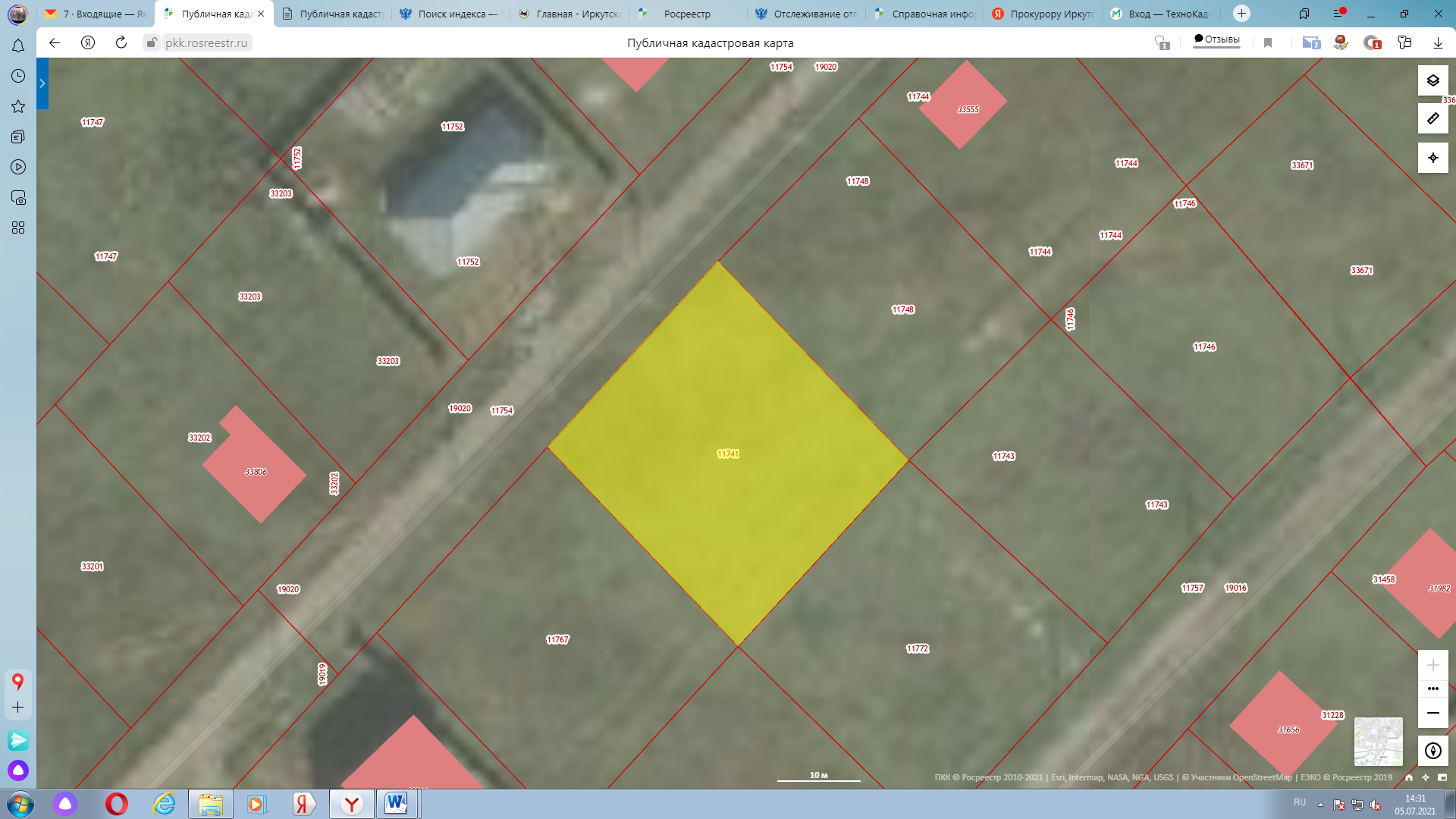 Оповещениежителей Хомутовского муниципального образованияо переносе публичных слушанийпо проекту решения о предоставлении разрешенияна отклонение от предельных параметров разрешенного строительства, реконструкции объектов капитального строительстваКомиссия по подготовке правил землепользования и застройки Хомутовского муниципального образования сообщает о начале публичных слушаний по проекту решения о о предоставлении разрешения - в отношении земельного участка расположенного по адресу: Иркутская область, Иркутский район, с. Хомутово, ул. Садовая, площадью 750 кв.м., кадастровый номер 38:06:100104:3944, в части уменьшения минимального размера фронтальной  стороны земельного участка с 16 метров до 15метра;- в отношении земельного участка расположенного по адресу: Иркутская область, Иркутский район, с. Хомутово, ул. Садовая, площадью 750 кв.м., кадастровый номер 38:06:100104:3943, в части уменьшения минимального размера фронтальной  стороны земельного участка с 16 метров до 15метра; (далее – проект).Информационные материалы к проекту:1)проект решения о предоставлении разрешения на условно разрешенный вид использования земельного участка;2) схема расположения земельного участка, в отношении которого подготовлен проект решения о предоставлении разрешения на условно разрешенный вид использования.Порядок и срок проведения публичных слушаний: не более одного месяца со дня опубликования настоящего информационного сообщения до дня опубликования заключения о результатах публичных слушаний (с 08.07.2021 г. по 05.08.2021 г.)Место экспозиции проекта: в здании Администрации Хомутовского муниципального образования по адресу: Иркутская область, Иркутский район, с. Хомутово, ул. Кирова, 7 А, 1 этаж, 3 кабинет (отдел градостроительства, земельных и имущественных отношений)Дата открытия экспозиции проекта: 08.07.2021 г.Срок, время проведения экспозиции проекта: с 08.07.2021 по 05.08.2021 включительно. Дни и часы, в которые возможно посещение экспозиции проекта: понедельник, четверг, (кроме праздничных дней), с 8-00 до 16-00, перерыв на обед с 12-00 до 13-00Собрания участников публичных слушаний: - Регистрация лиц, участвующих в собрании участников публичных слушаний: 05.08.2021 г.(с 15:30 до 16:00 часов) по адресу: в здании Администрации Хомутовского муниципального образования по адресу: Иркутская область, Иркутский район, с. Хомутово, ул. Кирова, 7 А, 1 этаж, 3 кабинет;- Собрание участников публичных слушаний: 05.08.2021 в 16:00 часов.В целях идентификации участникам публичных слушаний необходимо представить сведения о себе (для физических лиц - фамилию, имя, отчество (при наличии), дату рождения, адрес места жительства (регистрации); для юридических лиц - наименование, основной государственный регистрационный номер, место нахождения и адрес) с приложением документов, подтверждающих такие сведения.Участники публичных слушаний, прошедшие в установленном порядке идентификацию, имеют право вносить предложения, касающиеся проектов:- в письменной или устной форме в ходе проведения собрания участников публичных слушаний;- в письменной форме в адрес Администрации Хомутовского муниципального образования по адресу: Иркутская область, Иркутский район, с. Хомутово, ул. Кирова, 7 а, 1 этаж, 3 кабинет (отдел градостроительства, земельных и имущественных отношений); (все дни, кроме субботы, воскресенья);Проект и информационные материалы к нему будут размещены на официальном сайте администрации Хомутовского муниципального образования в информационно-телекоммуникационной с 08.07.2021 по 05.08.2021 г.Справки по вопросам организации и проведения публичных слушаний по телефону: 696-182,696-501.Оповещениежителей Хомутовского муниципального образованияо переносе публичных слушанийпо проекту решения о предоставлении разрешенияна отклонение от предельных параметров разрешенного строительства, реконструкции объектов капитального строительстваКомиссия по подготовке правил землепользования и застройки Хомутовского муниципального образования сообщает о начале публичных слушаний по проекту решения о о предоставлении разрешения -в отношении земельного участка ЗУ1, площадью 600 кв.м., в отношении земельного участка ЗУ2, площадью 600 кв.м., образованных в результате перераспределения земельного участка с кадастровым номером 38:06:100922:1391, расположенного по адресу: Иркутский район, д. Куда, ул. Фартовая, 30 в части уменьшения отступа от фронтальной стороны до основного строения с 16 метров до 15 метров - в отношении земельного участка ЗУ3, площадью 600 кв.м., в отношении земельного участка ЗУ4, площадью 600 кв.м., образованных в результате перераспределения земельного участка с кадастровым номером 38:06:100922:1362, расположенного по адресу: Иркутский район, д. Куда, ул. Фартовая, 32 в части уменьшения отступа от фронтальной стороны до основного строения с 16 метров до 15 метров (далее – проект).Информационные материалы к проекту:1)проект решения о предоставлении разрешения на условно разрешенный вид использования земельного участка;2) схема расположения земельного участка, в отношении которого подготовлен проект решения о предоставлении разрешения на условно разрешенный вид использования.Порядок и срок проведения публичных слушаний: не более одного месяца со дня опубликования настоящего информационного сообщения до дня опубликования заключения о результатах публичных слушаний (с 08.07.2021 г. по 05.08.2021 г.)Место экспозиции проекта: в здании Администрации Хомутовского муниципального образования по адресу: Иркутская область, Иркутский район, с. Хомутово, ул. Кирова, 7 А, 1 этаж, 3 кабинет (отдел градостроительства, земельных и имущественных отношений)Дата открытия экспозиции проекта: 08.07.2021 г.Срок, время проведения экспозиции проекта: с 08.07.2021 по 05.08.2021 включительно. Дни и часы, в которые возможно посещение экспозиции проекта: понедельник, четверг, (кроме праздничных дней), с 8-00 до 16-00, перерыв на обед с 12-00 до 13-00Собрания участников публичных слушаний: - Регистрация лиц, участвующих в собрании участников публичных слушаний: 05.08.2021 г.(с 15:30 до 16:00 часов) по адресу: в здании Администрации Хомутовского муниципального образования по адресу: Иркутская область, Иркутский район, с. Хомутово, ул. Кирова, 7 А, 1 этаж, 3 кабинет;- Собрание участников публичных слушаний: 05.08.2021 в 16:00 часов.В целях идентификации участникам публичных слушаний необходимо представить сведения о себе (для физических лиц - фамилию, имя, отчество (при наличии), дату рождения, адрес места жительства (регистрации); для юридических лиц - наименование, основной государственный регистрационный номер, место нахождения и адрес) с приложением документов, подтверждающих такие сведения.Участники публичных слушаний, прошедшие в установленном порядке идентификацию, имеют право вносить предложения, касающиеся проектов:- в письменной или устной форме в ходе проведения собрания участников публичных слушаний;- в письменной форме в адрес Администрации Хомутовского муниципального образования по адресу: Иркутская область, Иркутский район, с. Хомутово, ул. Кирова, 7 а, 1 этаж, 3 кабинет (отдел градостроительства, земельных и имущественных отношений); (все дни, кроме субботы, воскресенья);Проект и информационные материалы к нему будут размещены на официальном сайте администрации Хомутовского муниципального образования в информационно-телекоммуникационной сети "Интернет" (http://khomutovskoe-mo.ru) и в газете «Вестник Хомутовского поселения»: с 08.07.2021 г. по 05.08.2021 г.Справки по вопросам организации и проведения публичных слушаний по телефону: 696-182,696-501.РОССИЙСКАЯ ФЕДЕРАЦИЯИРКУТСКАЯ ОБЛАСТЬ  ИРКУТСКИЙ РАЙОНХОМУТОВСКОЕ МУНИЦИПАЛЬНОЕ ОБРАЗОВАНИЕАДМИНИСТРАЦИЯПОСТАНОВЛЕНИЕ07.07.2021 № 118о/д       с. ХомутовоО внесении изменений в постановление администрации Хомутовского муниципального образования от 11.09.2019 №166 о/д «Об утверждении муниципальной программы «Переселение граждан, проживающих на территории Хомутовского муниципального образования, из аварийного жилищного фонда, признанного таковым до 1 января 2017 года, на 2019-2024 годы»»Руководствуясь ст. 179 Бюджетного кодекса Российской Федерации, ст.14 Федерального закона от 06.10.2003 №131-ФЗ «Об общих принципах организации местного самоуправления в Российской Федерации», в рамках Подпрограммы «Обеспечение устойчивого сокращения непригодного для проживания жилищного фонда» на 2019-2024 годы государственной программы Иркутской области «Доступное жилье» на 2019-2024 годы, в соответствии с Порядком принятия решений о разработке муниципальных Программ Хомутовского муниципального образования, их формирования и реализации, и Порядком проведения критериев оценки эффективности реализации муниципальных программ Хомутовского муниципального образования, утвержденными Постановлением Главы администрации от 06.11.2013 №197 о/д, Уставом Хомутовского муниципального образования, Администрация Хомутовского муниципального образованияПОСТАНОВЛЯЕТ:Внести изменения в постановление администрации Хомутовского муниципального образования от 11.09.2019 №166 о/д «Об утверждении муниципальной программы «Переселение граждан, проживающих на территории Хомутовского муниципального образования, из аварийного жилищного фонда, признанного таковым до 1 января 2017 года, на 2019-2024 годы»»: приложение к постановлению изменить и изложить в новой редакции (Приложение).Опубликовать настоящее постановление в установленном законом порядке.Контроль за исполнением настоящего постановления возложить на заместителя Главы администрации.                                                                                   Исполняющий обязанности Главы администрации                                                        А.В. ИваненкоПриложениек постановлению администрацииХомутовского муниципального образованияот «07» июля 2021 г. № 118о/дПриложениеУтвержденоПостановлением администрацииХомутовского муниципального образованияот «11» сентября 2019 г. № 166 о/дМУНИЦИПАЛЬНАЯ ПРОГРАММА«ПЕРЕСЕЛЕНИЕ ГРАЖДАН, ПРОЖИВАЮЩИХ НА ТЕРРИТОРИИ ХОМУТОВСКОГО МУНИЦИПАЛЬНОГО ОБРАЗОВАНИЯ, ИЗ АВАРИЙНОГО ЖИЛИЩНОГО ФОНДА, ПРИЗНАННОГО ТАКОВЫМ ДО 1 ЯНВАРЯ 2017 ГОДА, НА 2019-2024 ГОДЫ»ПАСПОРТМуниципальной программы«Переселение граждан, проживающих на территории Хомутовскогомуниципального образования, из аварийного жилищного фонда,признанного таковым до 1 января 2017 года в 2019-2024 годах»Раздел 1. ТЕКУЩЕЕ СОСТОЯНИЕ ЖИЛИЩНОГО ФОНДА НА ТЕРРИТОРИИ ХОМУТОВСКОГО МУНИЦИПАЛЬНОГО ОБРАЗОВАНИЯЖилищная проблема остаётся одной из наиболее актуальных в социальной сфере. В настоящее время дефицит жилых помещений усугубляется большой степенью износа жилищного фонда, несоответствием условий проживания в нем нормативным требованиям. Проблема аварийного жилищного фонда – источник целого ряда отрицательных социальных тенденций. Такой жилищный фонд негативно влияет и на здоровье граждан, и на демографическую ситуацию. Проживание в нём понижает социальный статус гражданина, не даёт возможности реализовать право на приватизацию жилого помещения. Проживание в аварийном фонде практически всегда сопряжено с низким уровнем благоустройства, что создаёт неравенство доступа граждан к ресурсам городского хозяйства и сужает возможности их использования. В результате обследования жилищного фонда, проведённого комиссией назначенной распоряжением Главы администрации Хомутовского муниципального образования № 105 о/д от 25.06.2015 года, был сформирован реестр аварийного жилищного фонда, требующий переселения граждан и сноса аварийных домов. По состоянию на 30 декабря 2016 года аварийный фонд Хомутовского муниципального образования составляет – 1092,60 кв. м. – это 2 многоквартирных жилых дома, в которых проживает 69 человек, находящиеся по адресу п. Плишкино, ул. Подгорная, д. 33 и п. Плишкино, ул. Подгорная, д. 35.Масштабы проблемы велики, поскольку и в период переходной экономики произошёл спад, как в строительстве новых жилых помещений, так и в поддержании в пригодном для проживания состоянии существующего жилищного фонда.Наличие аварийного жилищного фонда повышает социальную напряженность в обществе, ухудшает качество предоставляемых коммунальных услуг, сдерживает развитие инфраструктуры, создаёт потенциальную угрозу безопасности и комфортности проживания граждан. Однако решение жилищной проблемы граждан не заканчивается только переселением из аварийного жилого дома в другое помещение. Важно заменить существующий аварийный жилищный фонд новым, соответствующим стандартам качества жилищного фонда. В соответствии с Указом Президента Российской Федерации от 7 мая 2018 года № 204 «О национальных целях и стратегических задачах развития Российской Федерации на период до 2024 года» (далее – Указ Президента Российской Федерации) аварийный жилищный фонд должен быть расселён до 1 сентября 2024 года. Раздел 2. ОБЕСПЕЧЕНИЕ ПОЛНОТЫ И ДОСТОВЕРНОСТИ СВЕДЕНИЙ ОБ АВАРИЙНОМ ЖИЛИЩНОМ ФОНДЕ ХОМУТОВСКОГО МУНИЦИПАЛЬНОГО ОБРАЗОВАНИЯВ соответствии с приказом Министерства строительства и жилищно-коммунального хозяйства Российской Федерации от 30 июля 2015 года №536/пр «Об утверждении Методических рекомендаций по порядку формирования и ведения реестров многоквартирных домов и жилых домов, признанных аварийными», постановлением Правительства Иркутской области от 30 мая 2016 года № 325-пп «О реестре многоквартирных домов и жилых домов, признанных аварийными, на территории Иркутской области» Министерство строительства, дорожного хозяйства Иркутской области (далее – Министерство) определено уполномоченным исполнительным органом государственной власти Иркутской области на ведение реестра многоквартирных домов и жилых домов, признанных аварийными, на территории Иркутской области (далее-Реестр аварийных домов).Администрация Хомутовского муниципального образования предоставила информацию о многоквартирных домах, признанных аварийными на территории Хомутовского муниципального образования, путём внесения соответствующих сведений в автоматизированную информационную систему «Реформа ЖКХ» (далее – Система), Министерство осуществляет контроль указанных сведений.Раздел 3. ТРЕБОВАНИЯ К ПРОЕКТИРУЕМЫМ, СТРОЯЩИМСЯ И ПРИОБРЕТАЕМЫМ ЖИЛЫМ ПОМЕЩЕНИЯМАдминистрация Хомутовского муниципального образования при подготовке документации на проведение закупок в целях реализации Программы, за исключением контрактов на выкуп помещений у собственников и контрактов на покупку жилых помещений у лиц, не являющихся застройщиками в домах, введённых в эксплуатацию, руководствуется Рекомендуемыми требованиями к жилью, строящемуся или приобретаемому в рамках Программы по переселению граждан из аварийного жилищного фонда, представленными в приложении 2 к Методическим рекомендациям утверждённых приказом Министерства строительства и жилищно-коммунального хозяйства Российской Федерации от 31 января 2019 года № 65/пр.В случае заключения Хомутовским муниципальным образованием муниципального контракта на приобретение (договора купли-продажи) жилого помещения на «вторичном» рынке уровень износа такого жилого помещения не должен превышать 40 %. Уровень определяется по результатам обследования жилого приобретаемого помещения и на основании заключения, выданного органами по государственному техническому учету и (или) технической инвентаризации объектов капитального строительства в срок не позднее 6 месяцев до даты приобретения жилого помещения. В случае заключения муниципального контракта на приобретение (договора купли-продажи) жилого помещения, бывшего в эксплуатации менее 5 лет, определение уровня износа приобретаемого жилого помещения не требуется. Раздел 4. МЕХАНИЗМЫ РЕАЛИЗАЦИИ ПРОГРАММЫЦель Программы – обеспечить устойчивое сокращение непригодного для проживания жилищного фонда Хомутовского муниципального образования.Для достижения указанной цели необходимо решить задачу по обеспечению жильём граждан, проживающих в домах, признанных непригодными для постоянного проживания. Целевыми показателями оценки хода реализации Программы являются:Количество кв. м. расселённого аварийного жилищного фонда – 62,30.Количество человек, переселённых из аварийного жилищного фонда – 4.Срок реализации Программы: 2021 год – 1 сентября 2024 года.Реализация Программы планируется посредством «быстрого» способа: выплата возмещений за изъятые у собственников жилые помещения.Механизм реализации Программы:Заключение соглашения о предоставлении субсидий между Министерством и Администрацией Хомутовского муниципального образования.Заключение муниципальных контрактов (договоров) на приобретение жилых помещений для переселения граждан из аварийного жилищного фонда, в соответствии с Федеральным законом  от 5 апреля 2013 года № 44-ФЗ «О контрактной системе в сфере закупок товаров, работ, услуг для обеспечения государственных и муниципальных нужд», а также заключение соглашений с собственниками жилых помещений аварийного жилищного фонда о предоставлении выплат лицам, в чьей собственности находятся жилые помещения, входящие в аварийный жилищный фонд, возмещения за изымаемые жилые помещения в соответствии со статьей 32 Жилищного кодекса Российской Федерации.Переселение граждан из аварийного жилищного фонда.Снос аварийного жилищного фонда. Раздел 5. ПОРЯДОК ОПРЕДЕЛЕНИЯ РАЗМЕРА ВОЗМЕЩЕНИЯ ЗА ИЗЫМАЕМОЕ ЖИЛОЕ ПОМЕЩЕНИЕ Заключение соглашений с собственниками жилых помещений осуществляется в порядке и в сроки, установленные федеральным законодательством, в том числе статьёй 32 Жилищного кодекса Российской Федерации. Раздел 6. ОБЪЁМ СРЕДСТВ НА РЕАЛИЗАЦИЮ ПРОГРАММЫОбоснование объёма средств на реализацию Программы с указанием способов переселения граждан из аварийного жилищного фонда представлено в приложении 2 к Программе.Финансовое обеспечение Программы осуществляется за счет средств областного бюджета, средств местного бюджета.Раздел 7. ДОЛЕВОЕ ФИНАНСИРОВАНИЕ ЗА СЧЕТ СРЕДСТВ БЮДЖЕТА ИРКУТСКОЙ ОБЛАСТИ И МЕСТНОГО БЮДЖЕТА Объёмы финансирования за счет средств областного и местного бюджетов определяется в соответствии правовым актом Правительства Иркутской области, утверждающим предельный уровень софинансирования Иркутской области объёма расходного обязательства Хомутовского муниципального образования на соответствующий год и плановый период. Финансирование мероприятий по переселению граждан из аварийного жилищного фонда, признанного таковым до 1 января 2017 года, по источникам финансирования изложен в приложении 3 к Программе. Раздел 8. ПЛАНИРУЕМЫЕ ПОКАЗАТЕЛИПланируется: переселение 4 человек из аварийного жилищного фонда;расселение аварийного жилищного фонда общей площадью 62,30 кв.м. Раздел 9. МОНИТОРИНГ РЕАЛИЗАЦИИ И КОНТРОЛЬ ИСПОЛНЕНИЯ ПРОГРАММЫМинистерство осуществляет мониторинг реализации Программы путём сбора и анализа отчётности о ходе реализации мероприятий. Администрация Хомутовского муниципального образования представляет Министерству отчетность о ходе реализации мероприятий Программы в соответствии со сроками и формами отчетности, установленными Министерством.Координацию исполнения Программы осуществляет Министерство. Финансовый контроль за целевым использованием бюджетных средств осуществляется в установленном законом порядке. Администрация Хомутовского муниципального образования в установленные сроки формирует и представляет в Министерство отчеты о ходе реализации Программы.Начальник экономического отдела                                    Е.Н. ДубровинаПриложение 1к муниципальной программеПеречень многоквартирных домов, признанных аварийнымидо 1 января 2017 года                                           И.о. начальника отдела градостроительства, земельных и имущественных отношений                                                               А.А. КучеренкоПриложение 2к муниципальной программеПлан реализации мероприятий по переселению граждан из аварийного жилищного фонда, признанного таковым до 1 января 2017 года, по способам переселенияНачальник экономического отдела                                    Е.Н. Дубровина Приложение 3к муниципальной программеПлан мероприятий по переселению граждан из аварийного жилищного фонда, признанного таковым до 1 января 2017 годаНачальник экономического отдела                                                                                                                  Е.Н. Дубровина        ИЮЛЬ2021г.№ 17Учредитель газеты – администрация Хомутовского муниципального образования№Мероприятие Ответственное лицо1Рекомендовать муниципальным служащим, работникам администрации воздержаться от всех поездок в страны с неблагоприятной обстановкой, связанной с распространением новой коронавирусной инфекции, если они не вызваны крайней необходимостью.Начальник организационно-контрольного отдела Одновол Ю.Ю.2.Максимально сократить количество проводимых массовых мероприятий, в том числе деловых (межведомственных, рабочих совещаний, заседаний, конференций и т.п.), спортивных, культурных и развлекательных, и, по возможности, проводить их в видеоформате или без участников, допуская возможность проведения только чрезвычайно важных и неотложных мероприятий.Первый заместитель Главы администрации (Иваненко А.В.), Заместитель Главы администрации (ЕмельяноваЕ.Ю.)Заместитель Главы администрации (НесмеяноваМ.Ю.)3.Временно ограничить личный прием граждан, как отделами администрации, так заместителями Главы администрации и Главой Хомутовского МО, пришедшим на личный прием рекомендовать обращаться в письменной форме, на электронную почту, разместить данную информацию на стендах администрации, официальном сайте администрации Хомутовского муниципального образования и социальных сетях, установить на фасаде здания администрации ящик для приема заявлений  и обращений граждан.Первый заместитель Главы администрации (Иваненко А.В.), Заместитель Главы администрации (ЕмельяноваЕ.Ю.)Заместитель Главы администрации (НесмеяноваМ.Ю.)Начальник организационно-контрольного отдела Одновол Ю.Ю.4.Использовать в приоритетном порядке электронный документооборот и технические средства связи для обеспечения служебного взаимодействия и минимизацию доступа в администрацию посторонних лиц. Рассмотреть возможность  получения заявителями результата предоставления муниципальной услуги в электронном виде.Первый заместитель Главы администрации (Иваненко А.В.), Заместитель Главы администрации (ЕмельяноваЕ.Ю.)Заместитель Главы администрации (НесмеяноваМ.Ю.)Начальник организационно-контрольного отдела Одновол Ю.Ю.5.Исключить вход в помещение администрации граждан без минимальных средств индивидуальной защиты органов дыхания(медицинских и гигиенических масок и т.п.)Начальник организационно-контрольного отдела Одновол Ю.Ю.6.Не допускать к работе муниципальных служащих, работников с признаками респираторного заболевания (организовать входную термометрию), руководствуясь действующим законодательствомНачальник организационно-контрольного отдела Одновол Ю.Ю.7.Обязать отстраненного муниципального служащего, работника вызвать врача и по итогам проинформировать своего непосредственного руководителя о результатах, в дальнейшем в ежедневном режиме по возможности информировать о своем состоянии здоровья и местонахождении.Начальник организационно-контрольного отдела Одновол Ю.Ю.8.Соблюдать установленные требования к условиям труда, обеспечивая достаточную циркуляцию воздуха. Обеспечить контроль за использованием муниципальными служащими, работниками средств  индивидуальной Защиты органов дыхания и соблюдением правил личной гигиены, в том числе за использованием антисептических средств для обработки рук.Начальник организационно-контрольного отдела Одновол Ю.Ю.9.Организовать соблюдение муниципальными служащими, работниками правил гигиены, предоставляя им советы о том, как избежать распространения микробов на рабочем месте.Начальник организационно-контрольного отделаОдновол Ю.Ю.10.Организовать, проведение не менее двух раз в сутки качественной уборки с проведением дезинфекции дверных ручек, выключателей, поручней, перил, мест общего пользования, а также проводить дезинфекцию воздуха;Начальник организационно-контрольного отделаОдновол Ю.Ю.11.При поступлении информации о случае заболевания работника коронавирусной инфекцией организовать проведение дезинфекции помещений, где находился указанный заболевший работник, а также лица, бывшие с ним в контакте.Начальник организационно-контрольного отдела Одновол Ю.Ю.12.Обеспечить соблюдение Методических рекомендаций по режиму труда исполнительных органов государственной власти Иркутской области, органов местного самоуправления муниципальных образований Иркутской области, государственных и муниципальных учреждений, осуществляющих деятельность на территории Иркутской областиНачальник организационно-контрольного отделаОдновол Ю.Ю.13При поступлении информации  о случае заболевания сотрудника структурного подразделения коронавирусной инфекцией организовать:Назначение должностного лица структурного  подразделения, ответственного  за взаимодействие со всеми сотрудниками администрации, с медицинскими организациями, Управлением Федеральной службы по надзору в сфере защиты прав  потребителей  и благополучия человека по Иркутской области, другими организациями  в связи  с выявлением  у работников коронавирусной инфекции (сбор информации  о выявленных случаях  заражения коронавирусной инфекцией, решении вопроса об удаленном  (дистанционном)   режиме работы  заболевшего работника  и находящихся с ним в контакте, предоставление оперативной информации  в Управлением Федеральной службы по надзору в сфере защиты прав  потребителей  и благополучия человека по Иркутской области о заболевшем работнике   и находящихся с ним в контакте, организация дезинфекции помещений  и т.п.).Проведение  заключительной дезинфекции помещений, где находился указанный заболевший сотрудник, и мест общего пользования (после выведения  заболевшего из очага).Направление лиц, состоявших с заболевшим в контакте, на удаленный (дистанционный) режим работы.Незамедлительное представление информации в Управлением Федеральной службы по надзору в сфере защиты прав  потребителей  и благополучия человека по Иркутской области о всех контактах  работника, заболевшего коронавирусной инфекцией, в связи с исполнением с ним трудовых функций.Начальник организационно-контрольного отделаОдновол Ю.Ю.14.Отменить направление  сотрудников администрации в служебные командировки в регионы Российской Федерации, где зарегистрированы случаи заболевания коронавирусной инфекцией, а так же воздержаться от проведения мероприятий  с участием иностранных граждан, а так же  от  принятия участия в таких мероприятиях.Первый заместитель Главы администрации (Иваненко А.В.), Заместитель Главы администрации (ЕмельяноваЕ.Ю.)Заместитель Главы администрации (НесмеяноваМ.Ю.)Начальник организационно-контрольного отделаОдновол Ю.Ю.15.Применять  дистанционные способы проведения массовых мероприятий с использованием  сетей связи  общего пользования.Первый заместитель Главы администрации (Иваненко А.В.), Заместитель Главы администрации (ЕмельяноваЕ.Ю.)Заместитель Главы администрации (НесмеяноваМ.Ю.)Начальник организационно-контрольного отделаОдновол Ю.Ю.16.Перевести граждан, обязанных соблюдать режим самоизоляции, с их согласия на дистанционный режим работы или предоставить им ежегодный оплачиваемый отпуск.Начальник организационно-контрольного отделаОдновол Ю.Ю.17.Обеспечит в пределах компетенции информирование населения  о мерах по противодействию распространению на территории Иркутской области коронавирусной инфекции, в том числе  о необходимости соблюдения установленных требований  и рекомендаций.Заместитель Главы администрации (НесмеяноваМ.Ю.)Начальник организационно-контрольного отдела Одновол Ю.Ю.Заведующая  информационным центром МУК КСК Хомутовского МО Зиборова Н.А.Приложение № 1Приложение № 1к Постановлениюк ПостановлениюХомутовского муниципального образованияХомутовского муниципального образованияот "02" июля 2021 г. № 116о/дот "02" июля 2021 г. № 116о/дПриложение № 1Приложение № 1к муниципальной программе «Формирование современнойк муниципальной программе «Формирование современной городской среды на 2018-2024 годы» городской среды на 2018-2024 годы»Ресурсное обеспечение муниципальной программыРесурсное обеспечение муниципальной программыРесурсное обеспечение муниципальной программыРесурсное обеспечение муниципальной программыРесурсное обеспечение муниципальной программыРесурсное обеспечение муниципальной программыРесурсное обеспечение муниципальной программыРесурсное обеспечение муниципальной программыгод реализацииНаименование направлений*Наименование направлений*Наименование направлений*Финансовое обеспечение *, тыс.руб.Финансовое обеспечение *, тыс.руб.Финансовое обеспечение *, тыс.руб.Финансовое обеспечение *, тыс.руб.Финансовое обеспечение *, тыс.руб.год реализацииНаименование направлений*Наименование направлений*Наименование направлений*ВсегоВсегоФедеральный и Областной бюджеты**Федеральный и Областной бюджеты**Местный бюджет2018Подготовка дизайн проектов, проверка достоверности сметной стоимости Подготовка дизайн проектов, проверка достоверности сметной стоимости Подготовка дизайн проектов, проверка достоверности сметной стоимости 435,00435,000,000,00435,002018Ремонт дворовых территорийРемонт дворовых территорийРемонт дворовых территорий4723,34723,34671,74671,751,62018Ремонт общественных территорийРемонт общественных территорийРемонт общественных территорий5956,305956,305908,85908,847,52018ИтогоИтогоИтого11114,6011114,6010580,5010580,50534,12019Подготовка дизайн проектов, проверка достоверности сметной стоимости Подготовка дизайн проектов, проверка достоверности сметной стоимости Подготовка дизайн проектов, проверка достоверности сметной стоимости 100,00100,000,000,00100,002019Ремонт доворовых территорийРемонт доворовых территорийРемонт доворовых территорий1255,601255,601205,401205,4050,202019Ремонт общественных территорийРемонт общественных территорийРемонт общественных территорий13185,0013185,0012135,5012135,501049,502019ИтогоИтогоИтого14540,6014540,6013340,9013340,901199,702020Подготовка дизайн проектов, проверка достоверности сметной стоимости Подготовка дизайн проектов, проверка достоверности сметной стоимости Подготовка дизайн проектов, проверка достоверности сметной стоимости 0,000,000,000,000,002020Ремонт дворовых территорийРемонт дворовых территорийРемонт дворовых территорий6125,706125,706077,206077,2048,502020Ремонт общественных территорийРемонт общественных территорийРемонт общественных территорий6751,306751,306697,806697,8053,502020ИтогоИтогоИтого12877,0012877,0012775,0012775,00102,002021Подготовка дизайн проектов, проверка достоверности сметной стоимости Подготовка дизайн проектов, проверка достоверности сметной стоимости Подготовка дизайн проектов, проверка достоверности сметной стоимости 100,00100,000,000,00100,002021Ремонт дворовых территорийРемонт дворовых территорийРемонт дворовых территорий0,000,000,000,000,002021Ремонт общественных территорийРемонт общественных территорийРемонт общественных территорий12090,4512090,4511975,3811975,38115,072021ИтогоИтогоИтого12190,4512190,4511975,3811975,38215,072022Подготовка дизайн проектов, проверка достоверности сметной стоимости Подготовка дизайн проектов, проверка достоверности сметной стоимости Подготовка дизайн проектов, проверка достоверности сметной стоимости 100,00100,000,000,00100,002022Ремонт дворовых территорийРемонт дворовых территорийРемонт дворовых территорий0,000,000,000,000,002022Ремонт общественных территорийРемонт общественных территорийРемонт общественных территорий15175,0015175,0012774,9012774,902400,102022ИтогоИтогоИтого15275,0015275,0012774,9012774,902500,102023Подготовка дизайн проектов, проверка достоверности сметной стоимости Подготовка дизайн проектов, проверка достоверности сметной стоимости Подготовка дизайн проектов, проверка достоверности сметной стоимости 100,00100,000,000,00100,002023Ремонт дворовых территорийРемонт дворовых территорийРемонт дворовых территорий0,000,000,000,000,002023Ремонт общественных территорийРемонт общественных территорийРемонт общественных территорий15175,0015175,0012774,9012774,902400,102023ИтогоИтогоИтого15275,0015275,0012774,9012774,902500,102024Подготовка дизайн проектов, проверка достоверности сметной стоимости Подготовка дизайн проектов, проверка достоверности сметной стоимости Подготовка дизайн проектов, проверка достоверности сметной стоимости 100,00100,000,000,00100,002024Ремонт дворовых территорийРемонт дворовых территорийРемонт дворовых территорий0,000,000,000,000,002024Ремонт общественных территорийРемонт общественных территорийРемонт общественных территорий16879,5616879,5612774,9012774,904104,662024ИтогоИтогоИтого16979,5616979,5612774,9012774,904204,66Всего, в том числеВсего, в том числеВсего, в том числе98252,2198252,2186996,4886996,4811255,73Подготовка дизайн проектов, проверка достоверности сметной стоимости Подготовка дизайн проектов, проверка достоверности сметной стоимости Подготовка дизайн проектов, проверка достоверности сметной стоимости 935,00935,000,000,00935,00Ремонт дворовых территоийРемонт дворовых территоийРемонт дворовых территоий12104,6012104,6011954,3011954,30150,30Ремонт общественных территорийРемонт общественных территорийРемонт общественных территорий85212,6185212,6175042,1875042,1810170,43*Финансовое обеспечение программы, в том числе за счет средств подлежит корректировке в соответствии с заключенными соглашениями о предоставлении субсидии на  реализацию программы*Финансовое обеспечение программы, в том числе за счет средств подлежит корректировке в соответствии с заключенными соглашениями о предоставлении субсидии на  реализацию программы*Финансовое обеспечение программы, в том числе за счет средств подлежит корректировке в соответствии с заключенными соглашениями о предоставлении субсидии на  реализацию программы*Финансовое обеспечение программы, в том числе за счет средств подлежит корректировке в соответствии с заключенными соглашениями о предоставлении субсидии на  реализацию программы*Финансовое обеспечение программы, в том числе за счет средств подлежит корректировке в соответствии с заключенными соглашениями о предоставлении субсидии на  реализацию программы*Финансовое обеспечение программы, в том числе за счет средств подлежит корректировке в соответствии с заключенными соглашениями о предоставлении субсидии на  реализацию программы*Финансовое обеспечение программы, в том числе за счет средств подлежит корректировке в соответствии с заключенными соглашениями о предоставлении субсидии на  реализацию программы*Финансовое обеспечение программы, в том числе за счет средств подлежит корректировке в соответствии с заключенными соглашениями о предоставлении субсидии на  реализацию программы*Финансовое обеспечение программы, в том числе за счет средств подлежит корректировке в соответствии с заключенными соглашениями о предоставлении субсидии на  реализацию программы** Финансирование за счет средств областного бюджета за 2018-2019 год отражено по факту, последующие годы по предварительному прогнозу** Финансирование за счет средств областного бюджета за 2018-2019 год отражено по факту, последующие годы по предварительному прогнозу** Финансирование за счет средств областного бюджета за 2018-2019 год отражено по факту, последующие годы по предварительному прогнозу** Финансирование за счет средств областного бюджета за 2018-2019 год отражено по факту, последующие годы по предварительному прогнозу** Финансирование за счет средств областного бюджета за 2018-2019 год отражено по факту, последующие годы по предварительному прогнозу** Финансирование за счет средств областного бюджета за 2018-2019 год отражено по факту, последующие годы по предварительному прогнозу** Финансирование за счет средств областного бюджета за 2018-2019 год отражено по факту, последующие годы по предварительному прогнозу** Финансирование за счет средств областного бюджета за 2018-2019 год отражено по факту, последующие годы по предварительному прогнозу** Финансирование за счет средств областного бюджета за 2018-2019 год отражено по факту, последующие годы по предварительному прогнозуПриложение № 2Приложение № 2Приложение № 2Приложение № 2к Постановлениюк Постановлениюк Постановлениюк ПостановлениюХомутовского муниципального образованияХомутовского муниципального образованияХомутовского муниципального образованияХомутовского муниципального образованияот "02" июля 2021 г. № 116о/дот "02" июля 2021 г. № 116о/дот "02" июля 2021 г. № 116о/дот "02" июля 2021 г. № 116о/дПриложение № 3Приложение № 3Приложение № 3Приложение № 3Приложение № 3Приложение № 3Приложение № 3Приложение № 3к муниципальной программе «Формирование современнойк муниципальной программе «Формирование современнойк муниципальной программе «Формирование современнойк муниципальной программе «Формирование современнойк муниципальной программе «Формирование современнойк муниципальной программе «Формирование современнойк муниципальной программе «Формирование современнойк муниципальной программе «Формирование современной городской среды на 2018-2024 годы» городской среды на 2018-2024 годы» городской среды на 2018-2024 годы» городской среды на 2018-2024 годы» городской среды на 2018-2024 годы» городской среды на 2018-2024 годы» городской среды на 2018-2024 годы» городской среды на 2018-2024 годы» Адресный перечень общественныхтерриторий, нуждающихся в благоустройстве и подлежащих благоустройству в 2018-2024 году Адресный перечень общественныхтерриторий, нуждающихся в благоустройстве и подлежащих благоустройству в 2018-2024 году Адресный перечень общественныхтерриторий, нуждающихся в благоустройстве и подлежащих благоустройству в 2018-2024 году Адресный перечень общественныхтерриторий, нуждающихся в благоустройстве и подлежащих благоустройству в 2018-2024 году Адресный перечень общественныхтерриторий, нуждающихся в благоустройстве и подлежащих благоустройству в 2018-2024 году Адресный перечень общественныхтерриторий, нуждающихся в благоустройстве и подлежащих благоустройству в 2018-2024 году Адресный перечень общественныхтерриторий, нуждающихся в благоустройстве и подлежащих благоустройству в 2018-2024 году Адресный перечень общественныхтерриторий, нуждающихся в благоустройстве и подлежащих благоустройству в 2018-2024 году Адресный перечень общественныхтерриторий, нуждающихся в благоустройстве и подлежащих благоустройству в 2018-2024 году Адресный перечень общественныхтерриторий, нуждающихся в благоустройстве и подлежащих благоустройству в 2018-2024 году Адресный перечень общественныхтерриторий, нуждающихся в благоустройстве и подлежащих благоустройству в 2018-2024 году Адресный перечень общественныхтерриторий, нуждающихся в благоустройстве и подлежащих благоустройству в 2018-2024 году Адресный перечень общественныхтерриторий, нуждающихся в благоустройстве и подлежащих благоустройству в 2018-2024 году Адресный перечень общественныхтерриторий, нуждающихся в благоустройстве и подлежащих благоустройству в 2018-2024 году Адресный перечень общественныхтерриторий, нуждающихся в благоустройстве и подлежащих благоустройству в 2018-2024 году Адресный перечень общественныхтерриторий, нуждающихся в благоустройстве и подлежащих благоустройству в 2018-2024 году Адресный перечень общественныхтерриторий, нуждающихся в благоустройстве и подлежащих благоустройству в 2018-2024 году Адресный перечень общественныхтерриторий, нуждающихся в благоустройстве и подлежащих благоустройству в 2018-2024 году Адресный перечень общественныхтерриторий, нуждающихся в благоустройстве и подлежащих благоустройству в 2018-2024 году Адресный перечень общественныхтерриторий, нуждающихся в благоустройстве и подлежащих благоустройству в 2018-2024 году Адресный перечень общественныхтерриторий, нуждающихся в благоустройстве и подлежащих благоустройству в 2018-2024 году Адресный перечень общественныхтерриторий, нуждающихся в благоустройстве и подлежащих благоустройству в 2018-2024 году Адресный перечень общественныхтерриторий, нуждающихся в благоустройстве и подлежащих благоустройству в 2018-2024 году Адресный перечень общественныхтерриторий, нуждающихся в благоустройстве и подлежащих благоустройству в 2018-2024 году№№Адрес дворовой территории многоквартирного дома (домов)Адрес дворовой территории многоквартирного дома (домов)Адрес дворовой территории многоквартирного дома (домов)Адрес дворовой территории многоквартирного дома (домов)Адрес дворовой территории многоквартирного дома (домов)Адрес дворовой территории многоквартирного дома (домов)Адрес дворовой территории многоквартирного дома (домов)Адрес дворовой территории многоквартирного дома (домов)Адрес дворовой территории многоквартирного дома (домов)Адрес дворовой территории многоквартирного дома (домов)Адрес дворовой территории многоквартирного дома (домов)Адрес дворовой территории многоквартирного дома (домов)Адрес дворовой территории многоквартирного дома (домов)Адрес дворовой территории многоквартирного дома (домов)Адрес дворовой территории многоквартирного дома (домов)Общая площадь территории, кв.м.Общая площадь территории, кв.м.Общая площадь территории, кв.м.Общая площадь территории, кв.м.Численность населения, имеющего удобный пешеходный доступ к основным площадям территории, чел.Численность населения, имеющего удобный пешеходный доступ к основным площадям территории, чел.Оценка потребности в финансировании на восстановление благоустройства территории, тыс.руб.№№муниципальный район Иркутской областимуниципальный район Иркутской областимуниципальный район Иркутской областигородское, сельское поселение Иркутской областигородское, сельское поселение Иркутской областигородское, сельское поселение Иркутской областинаселенный пунктнаселенный пунктулицаулицаулицаномер дома, образующий дворовую территориюномер дома, образующий дворовую территориюномер дома, образующий дворовую территориюномер дома, образующий дворовую территориюОбщая площадь территории, кв.м.Общая площадь территории, кв.м.Общая площадь территории, кв.м.Общая площадь территории, кв.м.Численность населения, имеющего удобный пешеходный доступ к основным площадям территории, чел.Численность населения, имеющего удобный пешеходный доступ к основным площадям территории, чел.Оценка потребности в финансировании на восстановление благоустройства территории, тыс.руб.2018 год2018 год2018 год11Иркутский районИркутский районИркутский районХомутовское муниципальное образованиеХомутовское муниципальное образованиеХомутовское муниципальное образованиед.Поздняковад.ПоздняковаРучейнаяРучейнаяРучейная1В1В1В1В7822,27822,27822,27822,2230023006147,542019 год2019 год2019 год22Иркутский районИркутский районИркутский районХомутовское муниципальное образованиеХомутовское муниципальное образованиеХомутовское муниципальное образованиес.Хомутовос.ХомутовоКолхознаяКолхознаяКолхозная44441132,31132,31132,31132,3120012002474,5433Иркутский районИркутский районИркутский районХомутовское муниципальное образованиеХомутовское муниципальное образованиеХомутовское муниципальное образованиед.Кудад.Кудасеверо-восточнеесеверо-восточнеесеверо-восточнеекладбищекладбищекладбищекладбище9075,29075,29075,29075,212000120008713,0244Иркутский районИркутский районИркутский районХомутовское муниципальное образованиеХомутовское муниципальное образованиеХомутовское муниципальное образованиес.Хомутовос.ХомутовоЗападныйЗападныйЗападный3746,753746,753746,753746,755605605580,562020 год2020 год2020 год55Иркутский районИркутский районИркутский районХомутовское муниципальное образованиеХомутовское муниципальное образованиеХомутовское муниципальное образованиед.Кудад.КудаМайская-НекрасоваМайская-НекрасоваМайская-Некрасова2642,22642,22642,22642,232032010089,3866Иркутский районИркутский районИркутский районХомутовское муниципальное образованиеХомутовское муниципальное образованиеХомутовское муниципальное образованиес.Хомутовос.ХомутовоКироваКироваКирова10Б10Б10Б10Б57057057057012000120001767,0077Иркутский районИркутский районИркутский районХомутовское муниципальное образованиеХомутовское муниципальное образованиеХомутовское муниципальное образованиес.Хомутовос.ХомутовоОщеринаОщеринаОщерина15001500150015004804802016,2088Иркутский районИркутский районИркутский районХомутовское муниципальное образованиеХомутовское муниципальное образованиеХомутовское муниципальное образованиед.Талька д.Талька ЦентральнаяЦентральнаяЦентральная2525252512501250125012506006003019,002021 год2021 год2021 год99Иркутский районИркутский районИркутский районХомутовское муниципальное образованиеХомутовское муниципальное образованиеХомутовское муниципальное образованиед.Кудад.КудаЗаречная- Спортивной комплексЗаречная- Спортивной комплексЗаречная- Спортивной комплекс2100210021002100130013001500,001010Иркутский районИркутский районИркутский районХомутовское муниципальное образованиеХомутовское муниципальное образованиеХомутовское муниципальное образованиес.Хомутовос.Хомутовоул.Заводскаяул.Заводскаяул.Заводская42004200420042005605601500,001111Иркутский районИркутский районИркутский районХомутовское муниципальное образованиеХомутовское муниципальное образованиеХомутовское муниципальное образованиес.Хомутовос.Хомутовопер.Пожарныйпер.Пожарныйпер.Пожарный2Б2Б2Б2Б100100100100780780800,001212Иркутский районИркутский районИркутский районХомутовское муниципальное образованиеХомутовское муниципальное образованиеХомутовское муниципальное образованиес.Хомутовос.ХомутовоГоголяГоголяГоголя27/127/127/127/1505050505555800,002022 год2022 год2022 год1313Иркутский районИркутский районИркутский районХомутовское муниципальное образованиеХомутовское муниципальное образованиеХомутовское муниципальное образованиес.Хомутовос.ХомутовоДоготореваДоготореваДоготорева1200012000120001200013001300800,001414Иркутский районИркутский районИркутский районХомутовское муниципальное образованиеХомутовское муниципальное образованиеХомутовское муниципальное образованиед.Кудад.КудаЗаречнаяЗаречнаяЗаречная38В38В38В38В600600600600350350800,001515Иркутский районИркутский районИркутский районХомутовское муниципальное образованиеХомутовское муниципальное образованиеХомутовское муниципальное образованиес.Хомутовос.ХомутовоЛуговаяЛуговаяЛуговая2000200020002000890890800,001616Иркутский районИркутский районИркутский районХомутовское муниципальное образованиеХомутовское муниципальное образованиеХомутовское муниципальное образованиес.Хомутовос.ХомутовоЕловаяЕловаяЕловая1000100010001000670670800,001717Иркутский районИркутский районИркутский районХомутовское муниципальное образованиеХомутовское муниципальное образованиеХомутовское муниципальное образованиес.Хомутовос.Хомутовопр-д Брусничныйпр-д Брусничныйпр-д Брусничный139813981398139875751464,701818Иркутский районИркутский районИркутский районХомутовское муниципальное образованиеХомутовское муниципальное образованиеХомутовское муниципальное образованиес.Хомутовос.Хомутовопер.Цветочныйпер.Цветочныйпер.Цветочный13981398139813981201201464,701919Иркутский районИркутский районИркутский районХомутовское муниципальное образованиеХомутовское муниципальное образованиеХомутовское муниципальное образованиес.Хомутовос.ХомутовоУкраинскаяУкраинскаяУкраинская139813981398139898981464,702023 год2023 год2023 год2020Иркутский районИркутский районИркутский районХомутовское муниципальное образованиеХомутовское муниципальное образованиеХомутовское муниципальное образованиес.Хомутовос.Хомутово1-ая Урожайная1-ая Урожайная1-ая Урожайная2800280028002800420420800,002121Иркутский районИркутский районИркутский районХомутовское муниципальное образованиеХомутовское муниципальное образованиеХомутовское муниципальное образованиес.Хомутовос.Хомутово2-ая Урожайная2-ая Урожайная2-ая Урожайная3000300030003000420420800,002222Иркутский районИркутский районИркутский районХомутовское муниципальное образованиеХомутовское муниципальное образованиеХомутовское муниципальное образованиес.Хомутовос.ХомутовоМаршала БелобородоваМаршала БелобородоваМаршала Белобородова2000200020002000160160600,002323Иркутский районИркутский районИркутский районХомутовское муниципальное образованиеХомутовское муниципальное образованиеХомутовское муниципальное образованиес.Хомутовос.Хомутовопер.Дальний пер.Дальний пер.Дальний 16/116/116/116/15005005005008282800,002424Иркутский районИркутский районИркутский районХомутовское муниципальное образованиеХомутовское муниципальное образованиеХомутовское муниципальное образованиес.Хомутовос.ХомутовоЛавыгина Лавыгина Лавыгина 8/18/18/18/19009009009007878800,002525Иркутский районИркутский районИркутский районХомутовское муниципальное образованиеХомутовское муниципальное образованиеХомутовское муниципальное образованиес.Хомутовос.Хомутовопер.Дальний пер.Дальний пер.Дальний 16/216/216/216/28008008008008282800,002626Иркутский районИркутский районИркутский районХомутовское муниципальное образованиеХомутовское муниципальное образованиеХомутовское муниципальное образованиеКудаКудаКрасноармейскаяКрасноармейскаяКрасноармейская14/114/114/114/11000100010001000143143800,002727Иркутский районИркутский районИркутский районХомутовское муниципальное образованиеХомутовское муниципальное образованиеХомутовское муниципальное образованиеПлишкиноПлишкиноПервомайскаяПервомайскаяПервомайская666610001000100010006767800,002828Иркутский районИркутский районИркутский районХомутовское муниципальное образованиеХомутовское муниципальное образованиеХомутовское муниципальное образованиес.Хомутовос.ХомутовоСувороваСувороваСуворова51Б51Б51Б51Б1000100010001000153153800,002929Иркутский районИркутский районИркутский районХомутовское муниципальное образованиеХомутовское муниципальное образованиеХомутовское муниципальное образованиес.Хомутовос.Хомутово50-лет Октября50-лет Октября50-лет Октября1000100010001000260260800,003030Иркутский районИркутский районИркутский районХомутовское муниципальное образованиеХомутовское муниципальное образованиеХомутовское муниципальное образованиес.Хомутовос.ХомутовоСтанкевичаСтанкевичаСтанкевича200020002000200015001500800,003131Иркутский районИркутский районИркутский районХомутовское муниципальное образованиеХомутовское муниципальное образованиеХомутовское муниципальное образованиед.Кудад.КудаЛуговаяЛуговаяЛуговая1000100010001000350350800,003232Иркутский районИркутский районИркутский районХомутовское муниципальное образованиеХомутовское муниципальное образованиеХомутовское муниципальное образованиеп.Плишкиноп.Плишкинокладбищекладбищекладбище200002000020000200004500450013921,002024 год2024 год2024 год3333Иркутский районИркутский районИркутский районХомутовское муниципальное образованиеХомутовское муниципальное образованиеХомутовское муниципальное образованиес.Хомутовос.ХомутовоМичуринаМичуринаМичурина44444000400040004000980980800,003434Иркутский районИркутский районИркутский районИркутский районХомутовское муниципальное образованиеХомутовское муниципальное образованиеХомутовское муниципальное образованиес.Хомутовос.ХомутовоЛенинградскаяЛенинградскаяЛенинградская232323231000100010001000230800,003535Иркутский районИркутский районИркутский районИркутский районХомутовское муниципальное образованиеХомутовское муниципальное образованиеХомутовское муниципальное образованиес.Хомутовос.Хомутовопер.Радостипер.Радостипер.Радости9999100100100100183800,003636Иркутский районИркутский районИркутский районИркутский районХомутовское мцниципальное образованиеХомутовское мцниципальное образованиеХомутовское мцниципальное образованиеПлишкиноПлишкиноЮбилейнаяЮбилейнаяЮбилейная100010001000100067800,003737Иркутский районИркутский районИркутский районИркутский районХомутовское мцниципальное образованиеХомутовское мцниципальное образованиеХомутовское мцниципальное образованиеХомутовоХомутовоКолхознаяКолхознаяКолхозная1А1А1А1А70007000700070008000800,003838Иркутский районИркутский районИркутский районИркутский районХомутовское мцниципальное образованиеХомутовское мцниципальное образованиеХомутовское мцниципальное образованиеКудаКудаПодгорнаяПодгорнаяПодгорная15/115/115/115/1100010001000100059800,003939Иркутский районИркутский районИркутский районИркутский районХомутовское мцниципальное образованиеХомутовское мцниципальное образованиеХомутовское мцниципальное образованиеПоздняковаПоздняковаКузьмихинскаяКузьмихинскаяКузьмихинская2г2г2г2г1000100010001000356800,004040Иркутский районИркутский районИркутский районИркутский районХомутовское муниципальное образованиеХомутовское муниципальное образованиеХомутовское муниципальное образованиеПоздняковаПоздняковаМостоваяМостоваяМостовая6В6В6В6В2000200020002000356800,004141Иркутский районИркутский районИркутский районИркутский районХомутовское муниципальное образованиеХомутовское муниципальное образованиеХомутовское муниципальное образованиеКудаКудаЛенинаЛенинаЛенина250002500025000250001200800,004242Иркутский районИркутский районИркутский районИркутский районХомутовское муниципальное образованиеХомутовское муниципальное образованиеХомутовское муниципальное образованиеХомутовоХомутовоКолхознаяКолхознаяКолхозная200002000020000200004800800,00ИтогоИтогоИтогоИтого153082,65153082,65153082,65153082,6583322,34Наименование характеристик ПрограммыСодержание характеристик Программы Наименование  муниципальной программыМуниципальная программа «Переселение граждан, проживающих на территории Хомутовского муниципального образования, из аварийного жилищного фонда, признанного таковым до 1 января 2017 года, в 2019-2024 годах» (далее – Программа) Ответственный исполнитель муниципальной программыОтдел градостроительства, земельных и имущественных отношений администрации Хомутовского муниципального образования  Цель муниципальной программыОбеспечение устойчивого сокращения непригодного для проживания жилищного фонда Хомутовского муниципального образования Задачи муниципальной программыОбеспечение жильём граждан, проживающих в домах, признанных непригодными для постоянного проживания  Участники Программы Социальный отдел, экономический отдел администрации Хомутовского муниципального образования  Сроки реализации муниципальной программыСрок реализации Программы: 2021 год – 1 сентября 2024 года Объёмы и источники финансирования Программы Общий объём финансирования Программы на 2021 год составляет – 3 301 427,00 руб. в том числе: Объём средств областного бюджета, необходимый для реализации Программы, составляет – 2 904 600,00 руб.;Объём средств местного бюджета, необходимый для реализации Программы, составляет – 121 100,00 руб.;Дополнительный объём средств местного бюджета, необходимый для реализации Программы, составляет – 275 727,00 руб.Ожидаемый конечный результат реализации Программы Планируется на 2021 год: переселение 4 человек, проживающих в аварийном фонде; расселение аварийного жилищного фонда общей площадью 62,30 кв. м. № п/пАдрес многоквартирного дома Год ввода дома в эксплуатацию Дата признания многоквартирного дома аварийным Сведения об аварийном жилищном фонде, подлежащем расселению до 1 сентября 2024 годаСведения об аварийном жилищном фонде, подлежащем расселению до 1 сентября 2024 годаПланируемая дата окончания переселения № п/пАдрес многоквартирного дома Год ввода дома в эксплуатацию Дата признания многоквартирного дома аварийным Площадь, кв. м.Кол-во человекПланируемая дата окончания переселения 1п. Плишкино, ул. Подгорная, 33 в том числе: 196630.12.201638,1301.09.20241.1.кв. 6196630.12.201638,1301.09.20242п. Плишкино, ул. Подгорная, 35 в том числе:196630.12.201624,2101.09.20242.1.кв. 10196630.12.201624,2101.09.2024Итого по Хомутовскому муниципальному образованиюИтого по Хомутовскому муниципальному образованиюИтого по Хомутовскому муниципальному образованиюИтого по Хомутовскому муниципальному образованию62,34х№ п/п Муниципальное образование Всего расселяемая площадь жилых помещенийВсегоВсегоВсегоСпособы переселения (заключение муниципальных контрактов (договоров) на приобретение жилых помещений для переселения граждан из аварийного жилищного фонда, в соответствии с Федеральным законом  от 5 апреля 2013 № 44-ФЗ «О контрактной системе в сфере закупок товаров, работ, услуг для обеспечения государственных и муниципальных нужд», а также заключение соглашений с собственниками жилых помещений аварийного жилищного фонда о предоставлении выплат лицам, в чьей собственности находятся жилые помещения, входящие в аварийный жилищный фонд, возмещения за изымаемые жилые помещения в соответствии со статьей 32 Жилищного кодекса Российской Федерации)Способы переселения (заключение муниципальных контрактов (договоров) на приобретение жилых помещений для переселения граждан из аварийного жилищного фонда, в соответствии с Федеральным законом  от 5 апреля 2013 № 44-ФЗ «О контрактной системе в сфере закупок товаров, работ, услуг для обеспечения государственных и муниципальных нужд», а также заключение соглашений с собственниками жилых помещений аварийного жилищного фонда о предоставлении выплат лицам, в чьей собственности находятся жилые помещения, входящие в аварийный жилищный фонд, возмещения за изымаемые жилые помещения в соответствии со статьей 32 Жилищного кодекса Российской Федерации)№ п/п Муниципальное образование Всего расселяемая площадь жилых помещенийРасселяемая площадь, кв. м. Приобретаемая площадь, кв. м. Стоимость, руб. Площадь, кв. м.Стоимость, руб. 1Хомутовское муниципальное образование62,362,362,33 301 427,0062,33 301 427,00№ п/п Муниципальное образование Число жителей, планируемых к переселению, чел.  Количество расселяемых жилых помещений Количество расселяемых жилых помещений Количество расселяемых жилых помещений Расселяемая площадь жилых помещений Расселяемая площадь жилых помещений Расселяемая площадь жилых помещений Источники финансированияИсточники финансированияИсточники финансированияИсточники финансирования№ п/п Муниципальное образование Число жителей, планируемых к переселению, чел.  Всего, ед.в том числе: в том числе: Всего, кв. м. в том числе в том числеВсего, руб.в том числев том числев том числе№ п/п Муниципальное образование Число жителей, планируемых к переселению, чел.  Всего, ед.Собственность граждан, ед.Муниципальная собственность, ед.Всего, кв. м.Собственность граждан, кв.м.Муниципальная собственность, кв.м.Всего, руб.За счет средств бюджета субъекта Российской Федерации За счет средств местного бюджета, руб.За счет дополнительных средств местного бюджета, руб.1Хомутовское муниципальное образование 421162,3024,2038,103 301 427,002 904 600,00121 100,00275 727,00